Blah blah blah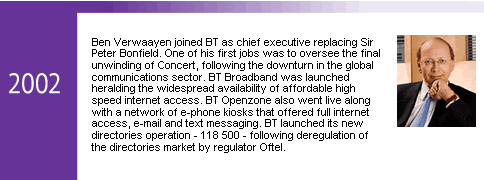 